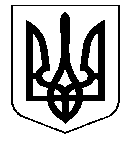 УКРАЇНАНОСІВСЬКА  МІСЬКА  РАДАНОСІВСЬКОГО  РАЙОНУ ЧЕРНІГІВСЬКОЇ  ОБЛАСТІВИКОНАВЧИЙ  КОМІТЕТР І Ш Е Н Н Я09  жовтня  2018 року	м. Носівка	№ 294Про вилучення з оперативного  управліннявідділу культури і туризму  міської радикомунального майна	Відповідно до статті 29 Закону України «Про місцеве самоврядування в Україні»,   з метою ефективного використання майна комунальної власності, виконавчий комітет міської ради  вирішив: 1. Погодити припинення права  оперативного управління відділу культури  і туризму Носівської міської ради на комунальне  майно  згідно     додатку 1. 2. Погодити передачу в господарське відання з постановкою на баланс КП «Носівські теплові мережі» Носівської міської ради комунального майна  згідно додатку 2.           3. Подати проект рішення  з даного питання на розгляд постійних комісій та сесії міської ради.          4. Контроль за виконанням даного рішення покласти на заступника міського голови з питань житлово-комунального господарства Сичова О.В Міський голова                                                                  В.М. Ігнатченко        Додаток 1до рішення виконавчого комітетувід 09 жовтня  2018 №294Перелікмайна, підлягає вилученню з оперативного управління відділу культури і туризму Носівської міської ради Заступник міського голови з питань ЖКГ                                                                                   О.В. СичовДодаток 2до рішення виконавчого комітету від 09 жовтня  2018 №294Перелікмайна, підлягає передачі в господарське відання КП «Носівські теплові мережі» Носівської міської ради Заступник міського голови з питань ЖКГ                                                                                   О.В. Сичов№ п/пНазваІнвен.№НомерсубрахункуОд.вимірК-тьБалансовавартість, грн.Сума зносу,грн.1Будівля центральної котельні103100061013шт.115109,0015109,002Котли газ КТБ-100(2)104900661014шт.228000,0010640,003Насосна станція104900791014шт.13820,00942,004Насос циркулярний104900751014шт.16108,006108,005Редуктор газовий104900831014шт.2800,00800,006Лічильник газовий104900821014шт.41840,001840,007Вогнегасник111360031113шт.2135,0067,508Сигналізатор газу111370011113шт.11400,00700,009Котел 50 кВт DTM-1311шт.148820,00-10Котел опалювальний твердопаливний водогрійний ALTEP KT-2E-95 кВт (DUO Plus)-1311шт.2176200,00-11Кран  15-1312шт.8384,00-12Різьба 15856,0013Труба 102м122208,0014Залізо чорн (2)лист107400,0015Електроди (2,5)п.61050,0016Круг 230шт5117,5017мінваташт22390,0018Труба 50м181854,0019Батерфляй ДУ80шт44385,3620Флянець сталевий плоск ДУ80 Ру 1,6МПашт82114,1621 Група безпеки Herz G1 шт22459,9022Флянець сталевий плоск ДУ65 Ру 1,6МПа41036,8023Болт М16х120цинккг10728,5024Гайка М16 оцинккг4291,4025Шайба плоска М16кг2145,7026Відведення сталеве ДУ 108х5шт4573,3227Манометр ДМ 05-МП_ЗУ 600кПа-15 укршт2366,2228Тонометр прям. ТТЖ-М (0-150С)240/103шт2202,8029Оправа захистна 2П 265/100 6,3шт2195,0030Бобика для термометрашт270,2031Повітре відвідник автоматичний 1/2шт2476,0032Флянець сталевий плоск ДУ50 Ру 1,6МПашт4734,00Всього138311470,86№ п/пНазваІнвен.№НомерсубрахункуОд.вимірК-тьБалансовавартість, грн.Сума зносу,грн.1Будівля центральної котельні103100061013шт.115109,0015109,002Котли газ КТБ-100(2)104900661014шт.228000,0010640,003Насосна станція104900791014шт.13820,00942,004Насос циркулярний104900751014шт.16108,006108,005Редуктор газовий104900831014шт.2800,00800,006Лічильник газовий104900821014шт.41840,001840,007Вогнегасник111360031113шт.2135,0067,508Сигналізатор газу111370011113шт.11400,00700,009Котел 50 кВт DTM-1311шт.148820,00-10Котел опалювальний твердопаливний водогрійний ALTEP KT-2E-95 кВт (DUO Plus)-1311шт.2176200,00-11Кран  15-1312шт.8384,00-12Різьба 15856,0013Труба 102м122208,0014Залізо чорн (2)лист107400,0015Електроди (2,5)п.61050,0016Круг 230шт5117,5017мінваташт22390,0018Труба 50м181854,0019Батерфляй ДУ80шт44385,3620Флянець сталевий плоск ДУ80 Ру 1,6МПашт82114,1621 Група безпеки Herz G1 шт22459,9022Флянець сталевий плоск ДУ65 Ру 1,6МПа41036,8023Болт М16х120цинккг10728,5024Гайка М16 оцинккг4291,4025Шайба плоска М16кг2145,7026Відведення сталеве ДУ 108х5шт4573,3227Манометр ДМ 05-МП_ЗУ 600кПа-15 укршт2366,2228Тонометр прям. ТТЖ-М (0-150С)240/103шт2202,8029Оправа захистна 2П 265/100 6,3шт2195,0030Бобика для термометрашт270,2031Повітре відвідник автоматичний 1/2шт2476,0032Флянець сталевий плоск ДУ50 Ру 1,6МПашт4734,00Всього138311470,86